					ПРЕСС-РЕЛИЗ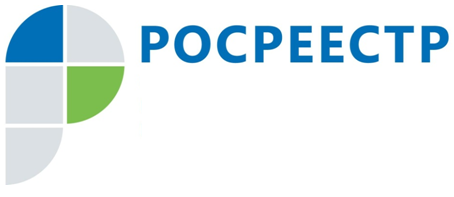 О ПЕРЕРАСПРЕДЕЛЕНИИ ПОЛНОМОЧИЙ В ОБЛАСТИ ГРАДОСТРОИТЕЛЬНОЙ ДЕЯТЕЛЬНОСТИ И В ОБЛАСТИ ЗЕМЕЛЬНЫХ ОТНОШЕНИЙ ИНФОРМИРУЕТс 1 января 2020 года перераспределены отдельные полномочия в области градостроительной деятельности и в области земельных отношений между органами местного самоуправления и органами государственной властиМурманской области сроком на шесть лет Управление Росреестра по Мурманской области информирует о том, что с 1 января 2020 года вступил в силу Закон Мурманской области от 27.12.2019 № 2459-01-ЗМО «О перераспределении отдельных полномочий в области градостроительной деятельности и в области земельных отношений между органами местного самоуправления муниципальных образований Мурманской области и органами государственной власти Мурманской области».В этой связи Министерство градостроительства и благоустройства Мурманской области и Министерство имущественных отношений Мурманской области  наделено отдельными полномочиями:– подготовке генеральных планов городских округов, изменений в генеральные планы городских округов;– утверждению генеральных планов городских округов (за исключением городских округов - закрытых административно-территориальных образований), внесению в них изменений;– разработке и утверждению правил землепользования и застройки городских округов, внесению в них изменений;– разработке и утверждению местных нормативов градостроительного проектирования;– подготовке документации по планировке территории (проект планировки территории, проект межевания территории);– утверждению документации по планировке территории (проект планировки территории, проект межевания территории), за исключением территории городских округов - закрытых административно-территориальных образований;– принятию решений о развитии застроенных территорий;– организации и проведению аукциона на право заключить договор о развитии застроенной территории, в том числе в части определения начальной цены предмета данного аукциона;– принятию решения о комплексном развитии территории;– организации и проведению аукциона на право заключения договора о комплексном развитии территории по инициативе органа местного самоуправления, в том числе в части определения начальной цены предмета данного аукциона.В области земельных отношений Министерство имущественных отношений Мурманской области наделено полномочиями по предоставлению земельных участков, государственная собственность на которые не разграничена.С 23.03.2020 Министерством имущественных отношений Мурманской области, как уполномоченным органом на территории Мурманской области на предоставление земельных участков, государственная собственность на которые не разграничена, для населения (физических и юридических лиц) организован прием заявлений через МФЦ по следующим государственным услугам:- выдача разрешения на размещение объектов на землях или земельных участках, государственная собственность на которые не разграничена, без предоставления земельных участков и установления сервитута, публичного сервитута в соответствии с пунктом 3 статьи 39.36 Земельного кодекса.- выдача разрешения на использование земель или земельных участков, государственная собственность на которые не разграничена, без предоставления земельных участков и установления сервитута, публичного сервитута в целях, предусмотренных пунктами 1-5 и 7 пункта 1 статьи 39.33   Земельного кодекса Российской Федерации.- предварительное согласование предоставления земельного участка, государственная собственность на который не разграничена.- утверждение схемы расположения земельного участка или земельных участков, государственная собственность на которые не разграничена, на кадастровом плане территории.- предоставление в постоянное (бессрочное) пользование, безвозмездное пользование, собственность, аренду земельных участков государственная собственность на которые не разграничена, юридическим и физическим лицам, без проведения торгов.Консультирование заявителей осуществляется сотрудниками сектора управления земельными участками, государственная собственность на которые не разграничена, Министерства по телефону 8 (8152 486-969), консультационная помощь также осуществляется в администрациях муниципальных образований в порядке, который действовал до перераспределения полномочий.Просим об опубликовании (выходе в эфир) данной информации (с указанием ссылки на публикацию) уведомить по электронной почте: 51_upr@rosreestr.ruКонтакты для СМИ: Пустовидов Роман Александровичтел.: 8(8152) 45-16-39